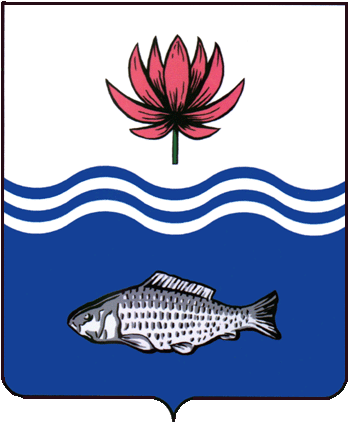 АДМИНИСТРАЦИЯ МО "ВОЛОДАРСКИЙ РАЙОН"АСТРАХАНСКОЙ ОБЛАСТИПОСТАНОВЛЕНИЕОб утверждении муниципальной  программы«Формирование современной городской среды                                                            на территории МО «Володарский район» на 2017 год»В целях совершенствования системы комплексного благоустройства на территории муниципального образования «Володарский район» и в соответствии с Постановлением администрации МО «Володарский район» № 59 от 10.02.2017 года «О внесении изменений в Постановление администрации МО «Володарский район» № 1467 от 01.10.2015 г. «Об утверждении порядка разработки, утверждения, реализации и оценки эффективности муниципальных программ на территории муниципального образования «Володарский район»,  администрация МО  «Володарский район»ПОСТАНОВЛЯЕТ:1.Утвердить муниципальную программу «Формирование современной городской среды  на территории МО «Володарский район» на 2017 год.2.Финансово – экономическому управлению администрации                         МО «Володарский район» (Бояркина):2.1.Внести в реестр муниципальных программ программу «Формирование современной городской среды на территории                                  МО «Володарский район» на 2017 год.2.2.Бюджетному отделу финансово - экономического управления администрации МО «Володарский район»  предусмотреть в районном бюджете на 2017 год денежные средства на финансирование мероприятий по обеспечению реализации данной программы.3.Разработчику Программы МКУ «Управление ЖКХ» в целях текущего контроля за эффективным использованием бюджетных средств ведомства направлять в бюджетный отдел финансово - экономического управления администрации МО «Володарский район» квартальный, годовой (итоговый) отчеты согласно формам и срокам, установленным Постановлением администрации МО «Володарский район» от 10.02.2017 г. № 59 «О внесении изменений в Постановление администрации МО «Володарский район» № 1467 от 01.10.2015 г. «Об утверждении порядка разработки, утверждения, реализации и оценки эффективности муниципальных программ на территории муниципального образования «Володарский район».4.Сектору информационных технологий организационного отдела администрации МО «Володарский район» (Лукманов) опубликовать настоящее постановление на официальном сайте администрации МО «Володарский район».5.Главному редактору МАУ "Редакция газеты "Заря Каспия" (Шарова) опубликовать настоящее постановление в районной газете «Заря Каспия».6.Настоящее постановление вступает в силу со дня его официального опубликования и распространяет  свое действие на правоотношения, возникшие с 1 января 2017 года.7.Контроль за исполнением настоящего постановления  возложить на заместителя главы администрации МО "Володарский район" по оперативной работе С.И. Магзанова.Глава администрации                                                        Б.Г. Миндиев от 19.05.2017 г.№ 436